姓名桂华侨性别男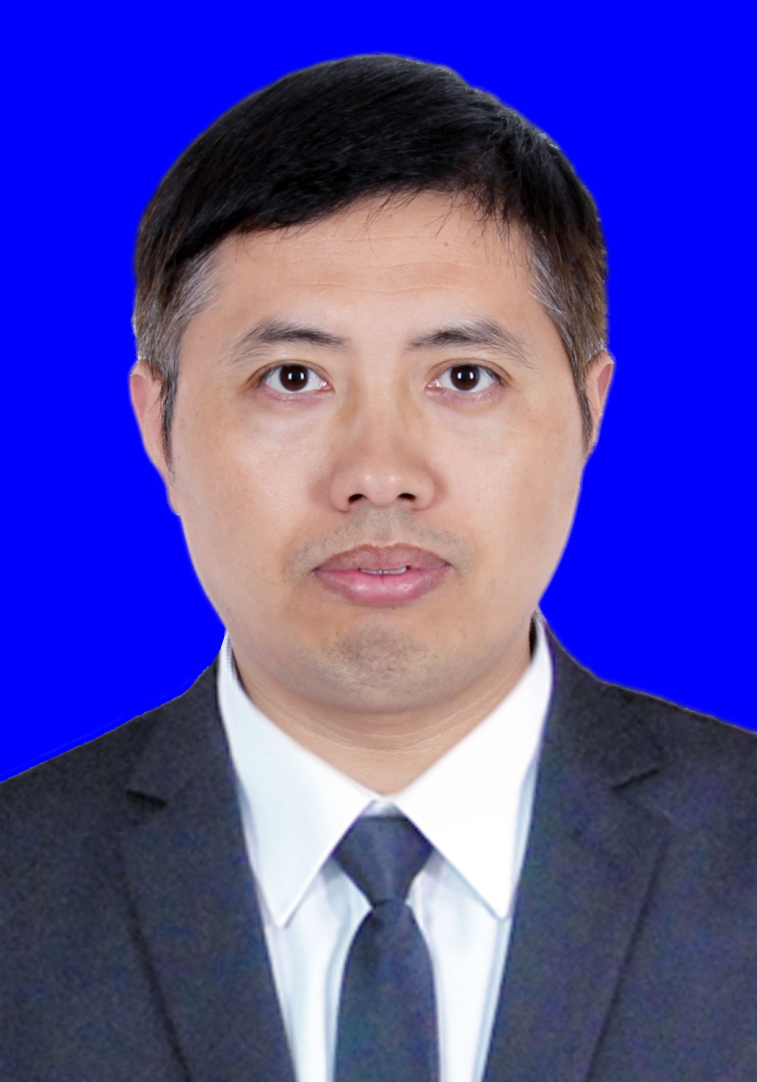 学历研究生学位博士职称研究员邮箱hqgui@aiofm.ac.cn部门合肥研究院安徽光机所合肥研究院安徽光机所合肥研究院安徽光机所个人简历中科院合肥物质科学研究院安徽光机所环境光学中心副主任。兼任中国仪器仪表学会委员光机电分会、安徽省物理学会理事。2001年在安徽大学获得理学学士学位，2006年在中国科学技术大学获得光学博士学位。长期从事环境空气与移动源细颗粒物监测技术研究工作，研发了大气细颗粒物粒径谱、消光特性等在线监测技术设备，得到应用和转化，并服务于我国重大活动的空气质量保障和效果评估、机动车超细颗粒物实际工况排放评估。主持了国家重点研发计划、科技部与澳门联合资助项目、国家自然科学基金、国家重大科学仪器设备开发专项任务等10余项科研项目，在Science Advances、Atmospheric Environment等学术期刊发表论文60余篇，获中国授权发明专利40余项、美国授权发明专利5项，获得国家科学技术进步二等奖1项（排名3）、安徽省科学技术一等奖1项（排名3）。中科院合肥物质科学研究院安徽光机所环境光学中心副主任。兼任中国仪器仪表学会委员光机电分会、安徽省物理学会理事。2001年在安徽大学获得理学学士学位，2006年在中国科学技术大学获得光学博士学位。长期从事环境空气与移动源细颗粒物监测技术研究工作，研发了大气细颗粒物粒径谱、消光特性等在线监测技术设备，得到应用和转化，并服务于我国重大活动的空气质量保障和效果评估、机动车超细颗粒物实际工况排放评估。主持了国家重点研发计划、科技部与澳门联合资助项目、国家自然科学基金、国家重大科学仪器设备开发专项任务等10余项科研项目，在Science Advances、Atmospheric Environment等学术期刊发表论文60余篇，获中国授权发明专利40余项、美国授权发明专利5项，获得国家科学技术进步二等奖1项（排名3）、安徽省科学技术一等奖1项（排名3）。中科院合肥物质科学研究院安徽光机所环境光学中心副主任。兼任中国仪器仪表学会委员光机电分会、安徽省物理学会理事。2001年在安徽大学获得理学学士学位，2006年在中国科学技术大学获得光学博士学位。长期从事环境空气与移动源细颗粒物监测技术研究工作，研发了大气细颗粒物粒径谱、消光特性等在线监测技术设备，得到应用和转化，并服务于我国重大活动的空气质量保障和效果评估、机动车超细颗粒物实际工况排放评估。主持了国家重点研发计划、科技部与澳门联合资助项目、国家自然科学基金、国家重大科学仪器设备开发专项任务等10余项科研项目，在Science Advances、Atmospheric Environment等学术期刊发表论文60余篇，获中国授权发明专利40余项、美国授权发明专利5项，获得国家科学技术进步二等奖1项（排名3）、安徽省科学技术一等奖1项（排名3）。中科院合肥物质科学研究院安徽光机所环境光学中心副主任。兼任中国仪器仪表学会委员光机电分会、安徽省物理学会理事。2001年在安徽大学获得理学学士学位，2006年在中国科学技术大学获得光学博士学位。长期从事环境空气与移动源细颗粒物监测技术研究工作，研发了大气细颗粒物粒径谱、消光特性等在线监测技术设备，得到应用和转化，并服务于我国重大活动的空气质量保障和效果评估、机动车超细颗粒物实际工况排放评估。主持了国家重点研发计划、科技部与澳门联合资助项目、国家自然科学基金、国家重大科学仪器设备开发专项任务等10余项科研项目，在Science Advances、Atmospheric Environment等学术期刊发表论文60余篇，获中国授权发明专利40余项、美国授权发明专利5项，获得国家科学技术进步二等奖1项（排名3）、安徽省科学技术一等奖1项（排名3）。研究方向1、环境光学监测技术2、环境科学与工程1、环境光学监测技术2、环境科学与工程1、环境光学监测技术2、环境科学与工程1、环境光学监测技术2、环境科学与工程招生专业具有物理学、数学、大气科学、环境科学、计算机、电子工程及自动化等学科背景，对大气成分光学探测、环境科学感兴趣的学生均可联系攻读硕士、博士学位。具有物理学、数学、大气科学、环境科学、计算机、电子工程及自动化等学科背景，对大气成分光学探测、环境科学感兴趣的学生均可联系攻读硕士、博士学位。具有物理学、数学、大气科学、环境科学、计算机、电子工程及自动化等学科背景，对大气成分光学探测、环境科学感兴趣的学生均可联系攻读硕士、博士学位。具有物理学、数学、大气科学、环境科学、计算机、电子工程及自动化等学科背景，对大气成分光学探测、环境科学感兴趣的学生均可联系攻读硕士、博士学位。代表性科研成果1、论文专著：（1）Investigation of the Influence of Water Vapor on Heavy Pollution and Its Relationship with AOD using MAX-DOAS on the Coast of the Yellow Sea,Journal of Geophysical Research: Atmospheres,2021,126(20)（2）The Characterization of Haze and Dust Processes Using MAX-DOAS in Beijing, China,Remote Sensing,2021,13(24)（3）Estimation of the Precipitable Water and Water Vapor Fluxes in the Coastal and Inland Cities of China Using MAX-DOAS,Remote Sensing,2021,13(9)（4）The quantification of NOx and SO2 point source emission flux errors of mobile differential optical absorption spectroscopy on the basis of the Gaussian dispersion model: a simulation study,Atmospheric Measurement Techniques,2020,13(11)（5）NOx Emission Flux Measurements with Multiple Mobile-DOAS Instruments in Beijing,Remote Sensing,2020,12(16)2、承担项目：（1）基于污染物跨界输送的典型区域综合立体观测及境内外观测数据收集，国家重点研发计划项目课题，课题负责人（2）面向源清单校验的污染气体排放通量紫外可见光谱遥测技术研究，国家自然科学基金面上项目，课题负责人1、论文专著：（1）Investigation of the Influence of Water Vapor on Heavy Pollution and Its Relationship with AOD using MAX-DOAS on the Coast of the Yellow Sea,Journal of Geophysical Research: Atmospheres,2021,126(20)（2）The Characterization of Haze and Dust Processes Using MAX-DOAS in Beijing, China,Remote Sensing,2021,13(24)（3）Estimation of the Precipitable Water and Water Vapor Fluxes in the Coastal and Inland Cities of China Using MAX-DOAS,Remote Sensing,2021,13(9)（4）The quantification of NOx and SO2 point source emission flux errors of mobile differential optical absorption spectroscopy on the basis of the Gaussian dispersion model: a simulation study,Atmospheric Measurement Techniques,2020,13(11)（5）NOx Emission Flux Measurements with Multiple Mobile-DOAS Instruments in Beijing,Remote Sensing,2020,12(16)2、承担项目：（1）基于污染物跨界输送的典型区域综合立体观测及境内外观测数据收集，国家重点研发计划项目课题，课题负责人（2）面向源清单校验的污染气体排放通量紫外可见光谱遥测技术研究，国家自然科学基金面上项目，课题负责人1、论文专著：（1）Investigation of the Influence of Water Vapor on Heavy Pollution and Its Relationship with AOD using MAX-DOAS on the Coast of the Yellow Sea,Journal of Geophysical Research: Atmospheres,2021,126(20)（2）The Characterization of Haze and Dust Processes Using MAX-DOAS in Beijing, China,Remote Sensing,2021,13(24)（3）Estimation of the Precipitable Water and Water Vapor Fluxes in the Coastal and Inland Cities of China Using MAX-DOAS,Remote Sensing,2021,13(9)（4）The quantification of NOx and SO2 point source emission flux errors of mobile differential optical absorption spectroscopy on the basis of the Gaussian dispersion model: a simulation study,Atmospheric Measurement Techniques,2020,13(11)（5）NOx Emission Flux Measurements with Multiple Mobile-DOAS Instruments in Beijing,Remote Sensing,2020,12(16)2、承担项目：（1）基于污染物跨界输送的典型区域综合立体观测及境内外观测数据收集，国家重点研发计划项目课题，课题负责人（2）面向源清单校验的污染气体排放通量紫外可见光谱遥测技术研究，国家自然科学基金面上项目，课题负责人1、论文专著：（1）Investigation of the Influence of Water Vapor on Heavy Pollution and Its Relationship with AOD using MAX-DOAS on the Coast of the Yellow Sea,Journal of Geophysical Research: Atmospheres,2021,126(20)（2）The Characterization of Haze and Dust Processes Using MAX-DOAS in Beijing, China,Remote Sensing,2021,13(24)（3）Estimation of the Precipitable Water and Water Vapor Fluxes in the Coastal and Inland Cities of China Using MAX-DOAS,Remote Sensing,2021,13(9)（4）The quantification of NOx and SO2 point source emission flux errors of mobile differential optical absorption spectroscopy on the basis of the Gaussian dispersion model: a simulation study,Atmospheric Measurement Techniques,2020,13(11)（5）NOx Emission Flux Measurements with Multiple Mobile-DOAS Instruments in Beijing,Remote Sensing,2020,12(16)2、承担项目：（1）基于污染物跨界输送的典型区域综合立体观测及境内外观测数据收集，国家重点研发计划项目课题，课题负责人（2）面向源清单校验的污染气体排放通量紫外可见光谱遥测技术研究，国家自然科学基金面上项目，课题负责人